Муниципальное бюджетное дошкольное образовательное учреждение Атяшевского муниципального района «Атяшевский детский сад №2»Аппликация на тему: «Дорожный знак тебе не враг - уважайте каждый знак»Конспект занятия в подготовительной к школе группе.Подготовила и провела: Жданкина Н. М.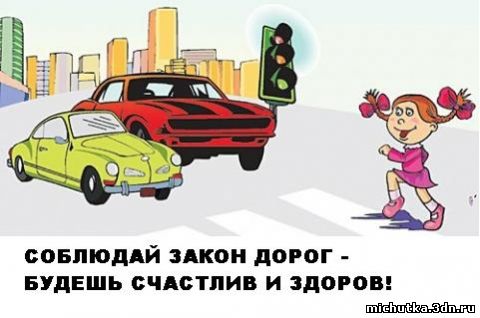 Апрель 2016 г.Программное содержание:Закреплять и расширять знания детей о правилах дорожного движения, о транспорте, о дорожных знакахВоспитывать культуру поведения на дорогеЗакрепить знания о дорожных знаках через аппликациюВоспитывать у детей желание знать и соблюдать правила дорожного движенияОборудование:Проектор, экранКлей, ножницы, бумагаСигналыПредварительная работа:Беседа «Дорожные знаки»;Занятия по ПДД в группе;Дидактические игры: «Осторожный пешеход», «Азбука дорожных знаков», «Умные машины», домино «Транспорт».Чтение художественной литературы по теме ПДД;Знакомство с дорожными знаками в повседневной жизни.Ход занятия: Здравствуйте, ребята. Сегодня на занятии мы продолжим изучение дорожных знаков. «Дорожный знак тебе не враг - уважайте каждый знак»Много есть различных знаков
Эти знаки надо знать,
Чтобы правил на дороге
Никогда не нарушать.
Надо знаки основные 
Вам, ребята знать,
Их сигналы позывные 
Просто различать.Педагог: Давайте, сначала мы с вами вспомним, с какими группами знаков вы уже познакомились на прошлых занятиях?В то время когда дети дают ответы, на экране появляется слайд с группой дородных знаков, соответствующих ответамПредупреждающиеЗапрещающиеЗнаки сервисаПедагог: Очень хорошо, вспомнили группы дорожных знаков. А теперь, обратите внимание, у вас на столах лежат цветные конверты, в которых находятся дорожные знаки. Разложите их перед собой. (ребята раскладывают на столе карточки со знаками)Дорожные знаки – ограждаютПроезжую частьПолезное дело делают.Не дают пешеходу пропасть.Педагог: Ребята, а теперь слушайте внимательно загадки и поднимайте тот дорожный знак, о котором идет речь.Проходит игра «Найди дорожный знак»Загадки:Землю роет человек,
Почему проезда нет?
Может быть, здесь ищут клад
И старинные монеты 
В сундуке большом лежат?
Их сюда, наверно, встарь
Спрятал очень жадный царь.Педагог: Правильно отгадали. Знак называется – «Дорожные работы»Следующая загадка.И зайчишку, и Маришку,
И соседского мальчишку
Четко знак оповещает:
Въезд машинам запрещает!Ответ детей: «Въезд запрещен»Педагог:Знак висит у переезда:
Беззаботности нет места.
Тут шлагбаум не положен,
Буду очень осторожен!Педагог: Совершенно верно! «Железнодорожный переезд без шлагбаума»Тихо! Слушайте, друзья!
Здесь давать сигнал нельзя! 
Тут нужна, тут нужна…
Тишина… тишина…Ответ детей: «Подача звукового сигнала запрещена»Ната с куклою в тревоге 
Нужен доктор им в дороге.
Не смотрите грустным взглядом:
Помощь близко! Доктор рядом!Дети отвечают: «Пункт первой медицинской помощи»Педагог: Хорошо справились с заданием, отгадали загадки и вспомнили дорожные знаки.ФизминуткаМы писали, рисовали ПДД мы изучали,А теперь мы отдохнем – физминутку проведем.«Дорога, улица, переулок, магистраль»(Когда педагог произносит «Дорога» - ребята стоят ровно, «Улица» - присаживаются, «Переулок» - расставляют руки в стороны, «Магистраль» - поднимают руки вверх.)Ну а теперь еще загадка:Этот знак такого рода 
Он на страже пешехода 
Переходим с вами вместе 
Мы дорогу в этом месте!(Пешеходный переход)Этот знак - синего цвета, квадратный или прямоугольный. Он вам хорошо  знаком.  Он устанавливается на пешеходных переходахАппликация знака «Пешеходный переход»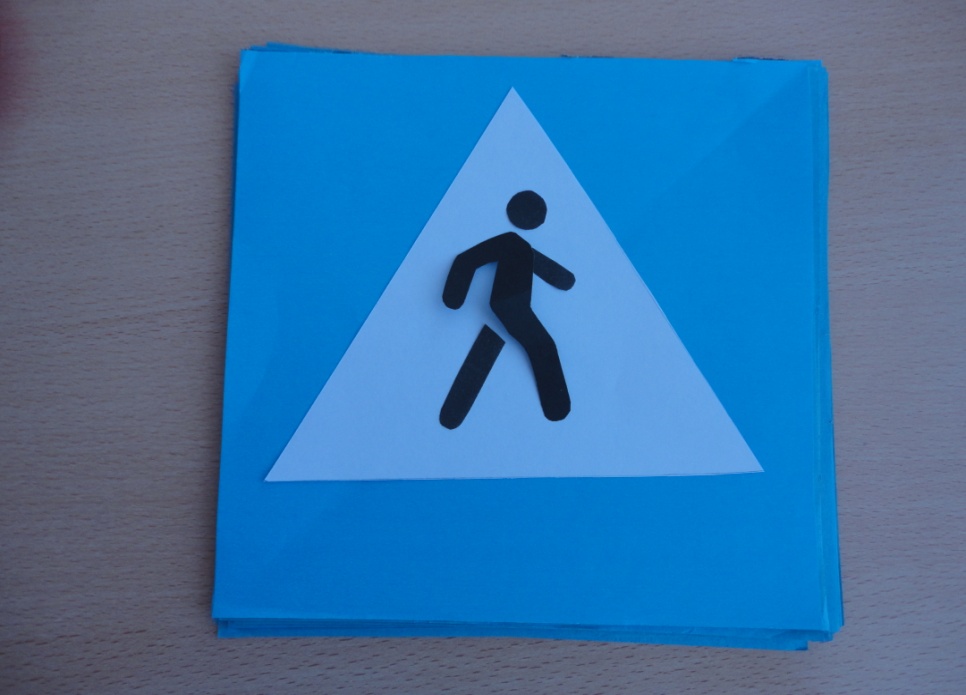 В заключение занятия, работы помещаются на выставку. Пригласить авторов нескольких работ. Затем предложить ребенку рассказать о назначении знака